L’Espagne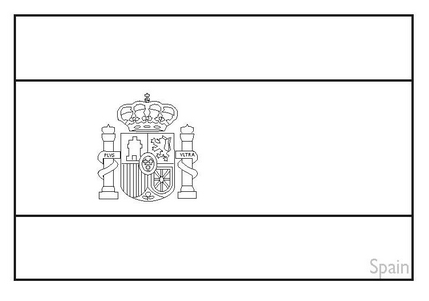 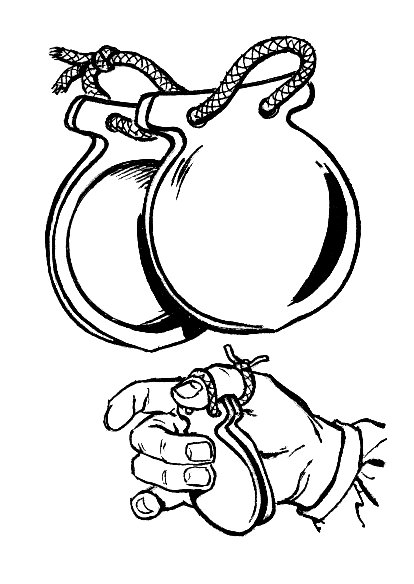 Les castagnettes